ΒΡΑΒΕΥΣΗ ΕΜΒΛΗΜΑΤΟΣ ΓΙΑ ΤΑ 30 ΧΡΟΝΙΑ ΤΟΥ ΤΕΙ-ΑΘΗΝΑΣΤελετή βράβευσης των έργων των φοιτητών που διακρίθηκαν στο Φοιτητικό Διαγωνισμό για το «Σχεδιασμό του Εμβλήματος για τα 30 χρόνια του Ιδρύματος», πραγματοποιήθηκε στο ΤΕΙ Αθήνας,  παρουσία των μελών της Διοίκησής του, μελών του Συμβουλίου του Ιδρύματος, της Κριτικής Επιτροπής και του χορηγού  Vodafone CU.Η απονομή των βραβείων έγινε από τον Πρόεδρο του ΤΕΙ Αθήνας Καθηγητή Μιχάλη Μπρατάκο και τους Αναπληρωτές Προέδρου. Ο Πρόεδρος επαίνεσε όλους τους διαγωνιζόμενους για την προσπάθεια και τη συμμετοχή τους στο διαγωνισμό, ενώ ανακοίνωσε ότι το έργο που κατέκτησε το πρώτο  βραβείο  θα χρησιμοποιείται ως επίσημο έμβλημα της 30ετίας στα έγγραφα, τα έντυπα και τους ιστότοπους του Ιδρύματος.Οι βραβευθέντες φοιτητές με τιμητικές πλακέτες, επαίνους και δώρα (1 tablet και 2 smart phones), είναι οι  εξής:1η θέση: Κακιός Αθανάσιος, Τμήμα Γραφιστικής (επισυνάπτεται λογότυπο)2η θέση: Παπούλιας Πολυνίκης, Τμήμα Εμπορίας & Διαφήμισης3η θέση: Γκαλένη Μαριάννα, Τμήμα Γραφιστικής.Έπαινοι - Μητράκα Κωστούλα – Ελευθερία, Τμήμα Διοίκησης Μονάδων Υγείας & Πρόνοιας (βραβεύθηκαν και δύο έργα της)- Πλαγίσου Μαρία, Τμήμα Ιατρικών Εργαστηρίων,   (βραβεύθηκαν τρία έργα της)- Γρηγορακάκης Σωτήριος, Τμήμα Φωτογραφίας & Οπτικοακουστικών- Νικολακοπούλου Μαρία, Τμήμα Εσωτερικής Αρχιτεκτονικής, Διακόσμησης & Σχεδιασμού Αντικειμένων.Ο διαγωνισμός για τη δημιουργία του εμβλήματος αποτελεί την πρώτη από μια σειρά ενεργειών και εκδηλώσεων για τον εορτασμό της 30ετίας του ΤΕΙ Αθήνας.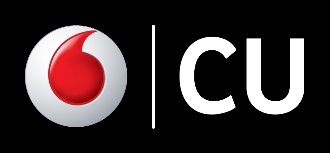 ΝΙΚΗΤΗΡΙΟ ΛΟΓΟΤΥΠΟ ΔΙΑΓΩΝΙΣΜΟΥ ΓΙΑ ΤΑ 30 ΧΡΟΝΙΑ ΤΕΙ-Α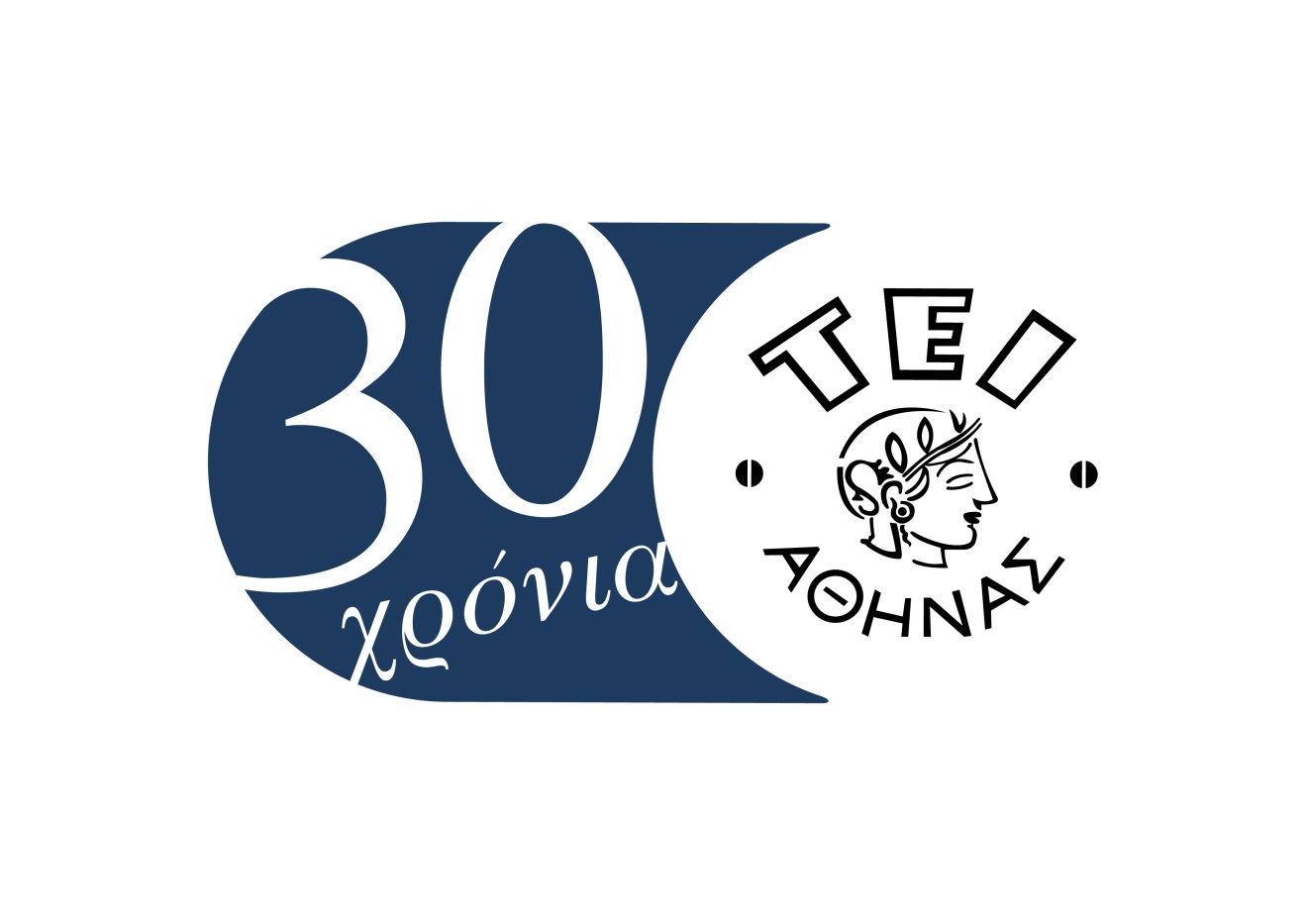 